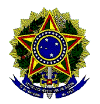 Fundação Universidade Federal de RondôniaNúcleo de Ciências HumanasDepartamento de Ciências da EducaçãoCurso: Licenciatura Plena em PedagogiaFICHA DE ACOMPANHAMENTO DO ESTUDANTEORIENTAÇÃO DE MONOGRAFIAREGISTRO DE ENCONTROS DE ORIENTAÇÃOORIENTADOR: _____________________________________________________________ACADÊMICO: _______________________________________________________________DATADURAÇÃO(Min.)CONTEÚDO TRABALHADOTAREFAS PARA O PRÓXIMO ENCONTROASSINATURA DO/A ORIENTADOR/AASSINATURA DO/A ESTUDANTE